от 19 апреля 2022 года										№ 374О внесении изменений в постановление администрации городского округа 
город Шахунья Нижегородской области от 20.01.2022 № 60 «О закреплении муниципальных образовательных организаций, осуществляющих образовательную деятельность по основным образовательным программам-дошкольного образования, начального общего образования, основного общего образования, среднего общего образования, за конкретными территориями городского округа город Шахунья Нижегородской области»Администрация городского округа город Шахунья Нижегородской области 
п о с т а н о в л я е т :1. В постановление администрации городского округа город Шахунья Нижегородской области от 20.01.2022 № 60 «О закреплении муниципальных образовательных организаций, осуществляющих образовательную деятельность по основным образовательным программам-дошкольного образования, начального общего образования, основного общего образования, среднего общего образования, за конкретными территориями городского округа город Шахунья Нижегородской области»внести следующие изменения:1.1. В приложении 2 «Перечень муниципальных общеобразовательных организаций, осуществляющих образовательную деятельность по образовательным программам дошкольного, начального общего, основного общего и среднего образования, за конкретными территориями городского округа город Шахунья Нижегородской области» строку 1 и 4 изложить в следующей редакции:2. Общему отделу администрации городского округа город Шахунья Нижегородской области разместить настоящее постановление на официальном сайте администрации городского округа город Шахунья Нижегородской области.3. Настоящее постановление вступает в силу со дня официального опубликования и распространяет свое действие на правоотношения, возникающие с 15 марта 2022 года.4. Контроль за исполнением настоящего постановления возложить на первого заместителя главы администрации городского округа город Шахунья Нижегородской области  А.Д. Серова.И.о. главы местного самоуправлениягородского округа город Шахунья							    А.Д.Серов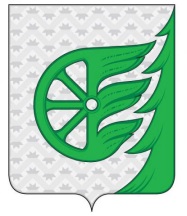 Администрация городского округа город ШахуньяНижегородской областиП О С Т А Н О В Л Е Н И Е1.Муниципальное бюджетное общеобразовательное учреждение Шахунская общеобразовательная школа № 14606910Нижегородская область, город Шахунья,ул. Комсомольская, д. 27город Шахунья:улицы: Майская, Черняховского, Пионерская, Коминтерна (с дома № 62а по дом № 98), Плаксина (с дома № 14 по дом 18 А), Свердлова (дом № 1А, с дома № 1 по дом № 10, дом № 12), Комсомольская (с дома № 26 по дом № 96), Гагарина (с дома  № 1 по дом № 15), Советская (с дома № 2 по дом №9), Комарова  (с дома № 1 по дом  № 5), Тургенева (с дома №3 по дом № 22), Островского  (с дома № 1 по дом № 14), Первомайская  (с дома № 43 по дом № 89 нечетная сторона);переулки: Речной, Западный.4.Муниципальное бюджетное общеобразовательное учреждение Шахунская гимназия им. А.С.Пушкина606910Нижегородская область,город Шахунья, ул. Комсомольская, 
д. 5город Шахунья:улицы: Коминтерна (с дома № 2 по дом № 60 а), Комсомольская (с дома № 9 по дом №19), Первомайская (с дома № 1 А по дом № 39), Революционная (с дома № 1А по дом № 24), Генерала Веденина (с дома №1 по дом № 46), Энгельса (с дома № 1 по дом № 11), Островского (с дома № 15 по дом № 98), Кирова, Мира,  Маяковского, Полевая,  Суворова, Кислова, Пушкина, Костылева, Заречная, Кулибина, Луговая, Победы, Восточная, Тимирязева, Лесоруба, 85 Гвардейская, Набережная, Максима Горького, Фрунзе, Чкалова, Чапаева, Ломоносова, Шевченко, Белинского, Вокзальная, Осипенко, Крупская с дома № 1 по дом № 14, Щербакова, Красноармейская,Гастелло, Гризодубова, 8-е марта до улицы Федорова дом № 26, № 27, Лесоскладская, Лесозаводская, Некрасова, Октябрьская (с дома № 1 по дом № 19 нечетная сторона, с дома № 2 по дом № 42 четная сторона), Карла Маркса (с дома № 1 по дом № 25), Ленина (с дома № 1 по дом № 29), Садовая (с дома № 1 по дом 32), Коммунистическая (с дома № 1 по дом № 19), Лесная 
(с дома №1 по дом № 49), Пасхина, Пролетарская (с дома № 1 по дом № 19), Федорова (с дома № 1 по дом №  29 нечетная сторона), Телестанция, Подстанция Гагаринская;переулки: Торговый, Гайдара, Летний, Радужный, Энергетиков, Северный, Парковый, Кошевого, Сенной;сельский поселок Красный Кирпичник